UNIVERSIDAD NACIONAL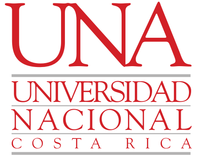 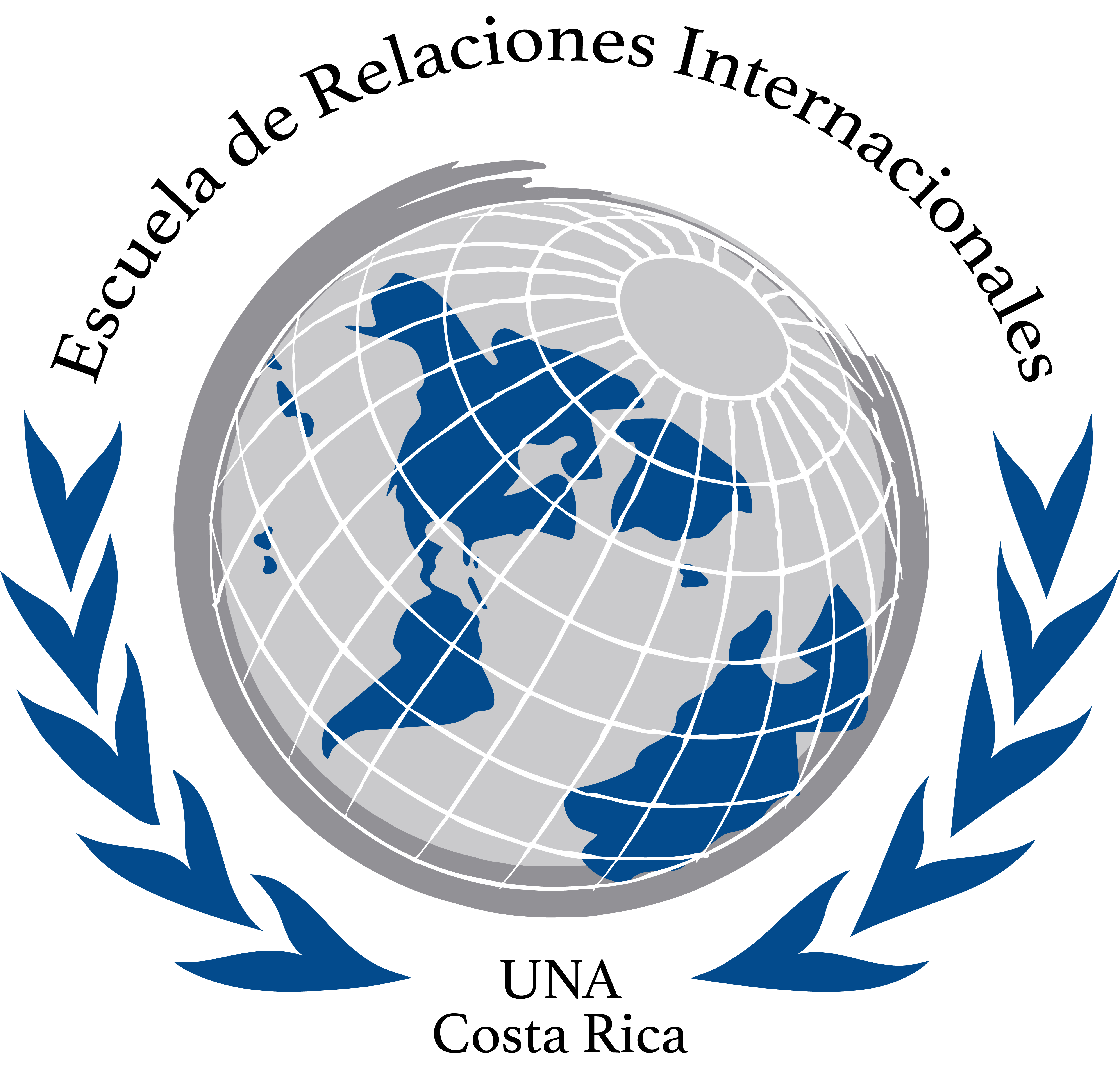 ESCUELA DE RELACIONES INTERNACIONALESTÉRMINOS PARA LA FORMULACIÓN DEL DISEÑO DEL ANTEPROYECTO DE GRADUACIÓNMODALIDAD PRÁCTICA DIRIGIDAA continuación se presentan los términos que utilizará el estudiantado para realizar el diseño del anteproyecto de graduación en la modalidad de práctica dirigida según lo establecido en el Reglamento de Trabajos Finales (RTFG) de Graduación según Acuerdo de Consejo Académico FCS-ERI-CA-51-2015 y Acuerdo de Asamblea de la Escuela de Relaciones Internacionales FCS-ERI-AE-01-2015.Para realizar el Trabajo Final de Graduación el estudiantado debe presentar una propuesta de investigación ante la Comisión de Trabajos Finales de Graduación, que contenga lo indicado en este reglamento para cada modalidad de graduación. Dicha solicitud deberá estar acompañada de los siguientes documentos:Carta de cada uno de los integrantes del equipo asesor, donde se indique el tema del Trabajo Final de Graduación, el nombre o los nombres de las personas sustentantes y la manifestación expresa de aceptar el compromiso de dar seguimiento académico al trabajo investigativo. Carta de solicitud de aprobación de la modalidad de graduación del sustentante o los sustentantes, según la modalidad, en la cual se indique el tema del Trabajo Final de Graduación, nombre completo, número de cédula, número de teléfono y correo electrónico.En el caso específico del  seminario de graduación la carta de solicitud debe ser presentada por el académico que fungirá como director del seminario; mientras que los estudiantes presentarán una carta donde manifiestan la disposición de participar en esta modalidad. En el caso de la práctica dirigida, debe adicionarse a los puntos a y b de este artículo, la carta del representante o tutor institucional, donde se exprese la disposición a que la práctica se realice en esa entidad y su aceptación a fungir como tutor y participar en el Tribunal Evaluador.Al someterse la propuesta de investigación a conocimiento de la Comisión de Trabajos Finales de Graduación, esta debe acompañarse de los requisitos específicos para cada modalidad, y de una ficha donde conste la siguiente información, tal como se muestra en la Ficha Técnica:Modalidad de graduaciónTemaProblemaObjetivo generalMatriz de congruencia Nombre del sustentante o sustentantesNombres del Comité AsesorA continuación se muestra un ejemplo de Ficha Técnica:MODALIDAD PRÁCTICA DIRIGIDAEl estudiantado deberá presentar, para su respectiva aprobación, una propuesta de la práctica dirigida que contemple los siguientes apartados:Resumen ejecutivoTipo de práctica a realizarPertinencia y viabilidad para realizar la práctica con respecto al objeto de estudio de la disciplinaProblemática o situación a resolverObjetivos (general y específicos)Diseño metodológico que orientará el proceso de investigaciónMarco referencial utilizado durante el abordaje de la problemáticaBibliografía de referencia Cronograma de actividades, incluyendo mecanismos de evaluación periódicaFICHA TÉCNICAFICHA TÉCNICAFICHA TÉCNICAFICHA TÉCNICATipo de ModalidadTesis __    Proyecto de Graduación__     Práctica Dirigida__      Seminario de Graduación__ Artículo Científico___Tipo de ModalidadTesis __    Proyecto de Graduación__     Práctica Dirigida__      Seminario de Graduación__ Artículo Científico___Tipo de ModalidadTesis __    Proyecto de Graduación__     Práctica Dirigida__      Seminario de Graduación__ Artículo Científico___Tipo de ModalidadTesis __    Proyecto de Graduación__     Práctica Dirigida__      Seminario de Graduación__ Artículo Científico___TemaTemaTemaTemaProblema o problemáticaProblema o problemáticaProblema o problemáticaProblema o problemáticaObjetivo GeneralObjetivo GeneralObjetivo GeneralObjetivo GeneralObjetivos EspecíficosObjetivos EspecíficosObjetivos EspecíficosObjetivos EspecíficosNombres e información de contacto del o los sustentantesNombres e información de contacto del o los sustentantesNombres e información de contacto del o los sustentantesNombres e información de contacto del o los sustentantesNombreNombreTeléfono y Correo electrónicoTeléfono y Correo electrónicoNombre, información y firma del responsable académico e integración del equipo asesorNombre, información y firma del responsable académico e integración del equipo asesorNombre, información y firma del responsable académico e integración del equipo asesorNombre, información y firma del responsable académico e integración del equipo asesorNombresCorreo electrónico y teléfonoCorreo electrónico y teléfonoFirma